BITUMEN CSS-1hBITUMEN CSS-1hBITUMEN CSS-1hBITUMEN CSS-1hPropertyMinMaxTest MethodViscosity, Say bolt Furol at 25°C,SFS20100ASTM D244Storage stability Test, 24-h, %-1ASTM D6930Particle Charge TestPositivePositiveASTM D244Sieve Test, %-0.1ASTM D6933Cement  Mixing Test,%-2.0ASTM 6935DistillationDistillationDistillationDistillationResidue %59-ASTM D244Test On Residue From DistillationTest On Residue From DistillationTest On Residue From DistillationTest On Residue From DistillationPenetration, 25°C(77°F), 100g, 5s4090ASTM D5Ductility, 25°C(77°F), 5 cm/min, cm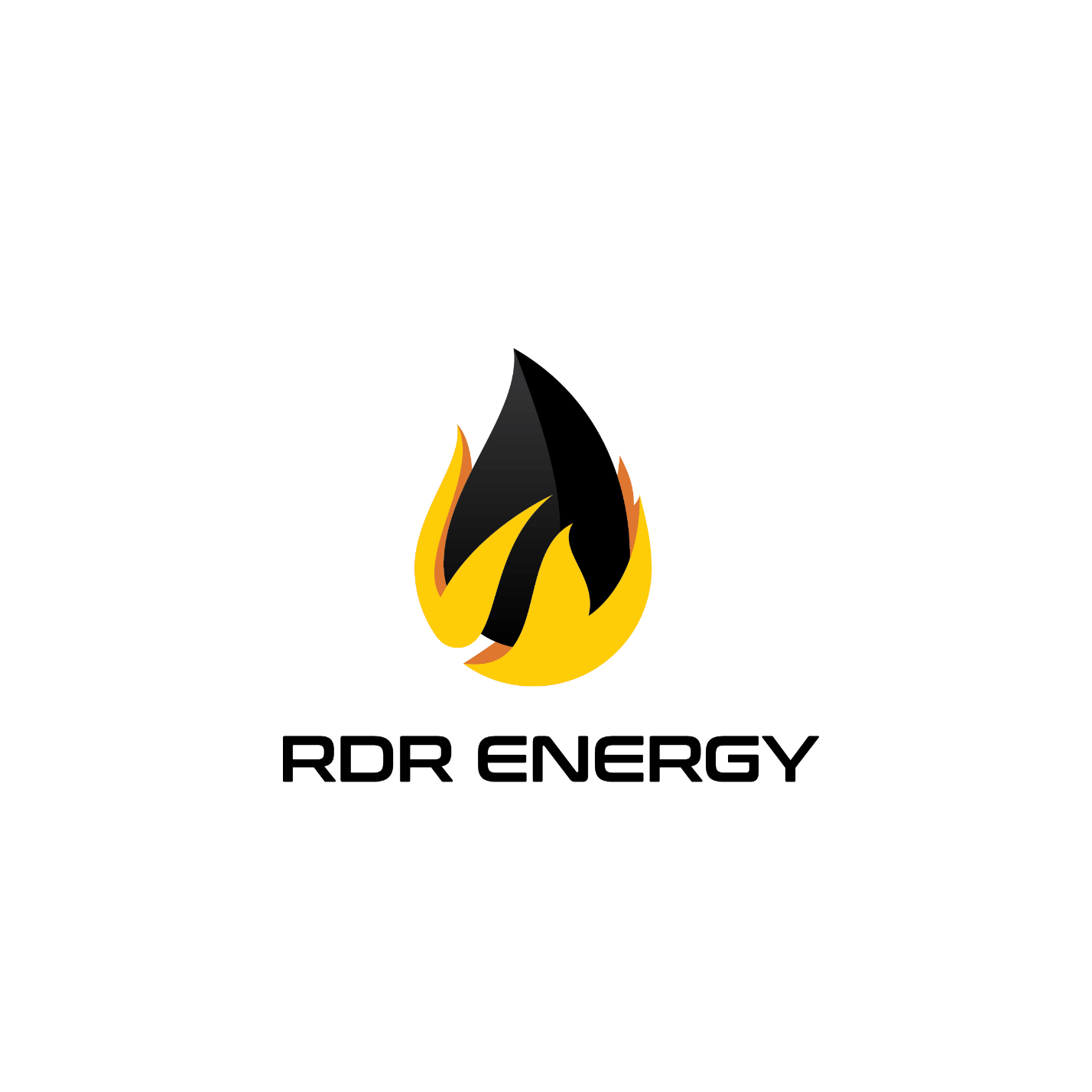 40-ASTM D113Solubility in trichloroethylene, %97.5-ASTM D2042